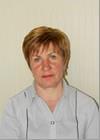 КОЖИНА Нина ИвановнаТРУДОВАЯ ДЕЯТЕЛЬНОСТЬКонтактные телефоны: раб: (86158) 3-75-94, моб.: +7 (918) 475-57-39Дата рождения09 марта 1964 годаМесто рожденияс. Токмово, Ковылкинский район, Мордовская АССРАдрес постоянной регистрацииКраснодарский край, Тбилисский район, х. Северин, ул. Тургенева, № 7Образование (когда и какие учеб. заведения закончил)среднее специальное, Туапсинское педагогическое училище, 1986 годСпециальность по образованиювоспитательУченая степеньнетНахождение в статусе депутатавыборных органовдепутат Совета Тбилисского сельского поселения Тбилисского района с 19 сентября 2014 года, 2019 год депутат четвертого созыва Тбилисского сельского поселения Тбилисского районаГосударственные наградынетЧленство (участие) в общественных объединениях (организациях, движениях)нетЧленство в партии (год вступления)/беспартийныйчлен ВПП «ЕДИНАЯ РОССИЯ».Партийная должностьнетГод начала - год окончанияДолжность, место работы1982-н/времядиспетчер автогаража, ЗАО Племзверосовхоз «Северинский», ст. Тбилисская.